Publicado en Madrid el 23/05/2019 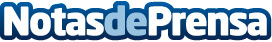 La Riviera Maya, más cerca que nunca gracias a las ofertas de Viajes ZetaLa zona más turística de Quintana Roo volverá a ser un destino vacacional muy demandado entre los viajeros españoles. La agencia Viajes Zeta ha lanzado ofertas que incrementarán el atractivo de la Riviera Maya en 2019Datos de contacto:info@viajeszeta.esNota de prensa publicada en: https://www.notasdeprensa.es/la-riviera-maya-mas-cerca-que-nunca-gracias-a Categorias: Internacional Nacional Viaje Entretenimiento Turismo http://www.notasdeprensa.es